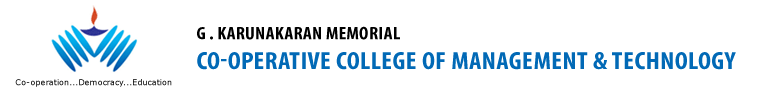 PB No 5, Kakkode, Karakulam P O, Thiruvananthapuram 695 564, Ph No:0472-2887399 email : gkmes2340@gmail.comSPOT ADMISSION FOR MBA 2018-20 BATCHVenue:  College CampusDate: 16/05/2018 to 19/05/18Time: 10 am onwardsSpecialisations Available:Human ResourceMarketingFinanceOperationsSystemsInternational Business*Final year students and students awaiting results can also participate in the spot admission process.*For further details contact:97447145347559887399